Oh 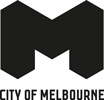 Western Pavilion redevelopmentProject updateFebruary 2022City of Melbourne is redeveloping Western Pavilion located in Royal Park to provide universally accessible change facilities and more room for the growing demand in community sport, particularly the growth in female participation. The project aligns with one of Council’s initiatives to provide inclusive sports facilities for women.Works commenced in May 2021 and are scheduled to be complete in late April 2022 in time for the commencement of winter sport.Completed worksThe majority of works have been completed, including plumbing for the new roof, sewer upgrades, brick work and the installation of concrete seating, windows and glazing.Upcoming worksIn the coming weeks, the interior of the new pavilion will be finalised and landscaping around the building will commence.The demolition of the old pavilion will commence in March, with completion of the project anticipated in late April.DisruptionsNoiseNoise levels will be high during demolition of the old pavilion due to the use of construction machinery.DustDust will be minimised through a water suppression system, as well as crushed rock access paths for trucks. Pavilions in Royal ParkWestern Pavilion is one of three pavilions to be upgraded by the City of Melbourne in Royal Park. Construction of the new Brens Pavilion has commenced, while Ryder Pavilion is currently in design.Interpreter services We cater for people of all backgrounds. Please call 03 9280 0726.To find out more, please contact 9658 9658, or visit melbourne.vic.gov.au/cityprojects 